Математический планшет.Математический планшет – это настольная игра, которая дает возможность исследовательской деятельности для ребенка, содействие его психосенсомоторному когнитивному (познавательному) развитию, а также развитию творческих способностей. А это означает – развитие тонкой моторики, дифференцированного восприятия, сенсомоторной памяти, усвоение обобщенных знаний и способов действия. Начинать можно с 1, 5-2-х лет, но даже в школьном возрасте ребенку будет интересно самостоятельно играть с «геометриком».Описание:Игра предназначена для развития пространственного и ассоциативного мышления, воображения, умения действовать по заданному образцу. Благодаря данной игре у ребенка появляется возможность конструировать и рисовать с помощью игрового поля с "волшебными гвоздиками" и резинок. Развивается внимание, усидчивость, мелкая моторика рук. Кроме того, Геометрик дает сильнейший толчок фантазии, предоставляя огромный простор для самостоятельного "рисования".Растягивая разноцветные резиночки между «гвоздиками» в разных направлениях, ребенок может «нарисовать» самые разные изображения. Это могут быть не только геометрические фигуры, но и буквы, цифры, знакомые ребенку предметы несложной формы – кораблик, ракета, цветок, домик для «собачки», снежинка, ёлка и т. п. Для облегчения и ознакомления с данной игрой можно сделать схемы, по которым дети легко и просто смогут справиться с заданием. Как сделать геометрик своими руками? Вам понадобятся: - прямоугольный кусок фанеры или обычная разделочная доска;- цветные силовые кнопки;- карандаш и линейка для разметки доски;- разноцветные резиночки (банковские) .Порядок работы: наносим на доску разметку в виде квадратов со стороной 3-4 см. В углы квадратов забиваем силовые кнопки. Всё готово! Вот такой планшет получился у меня:Настольный: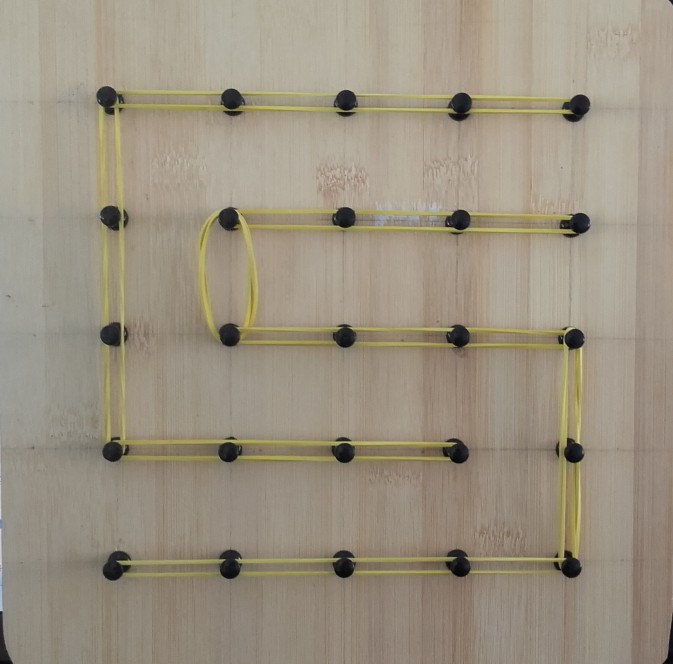 Настенный: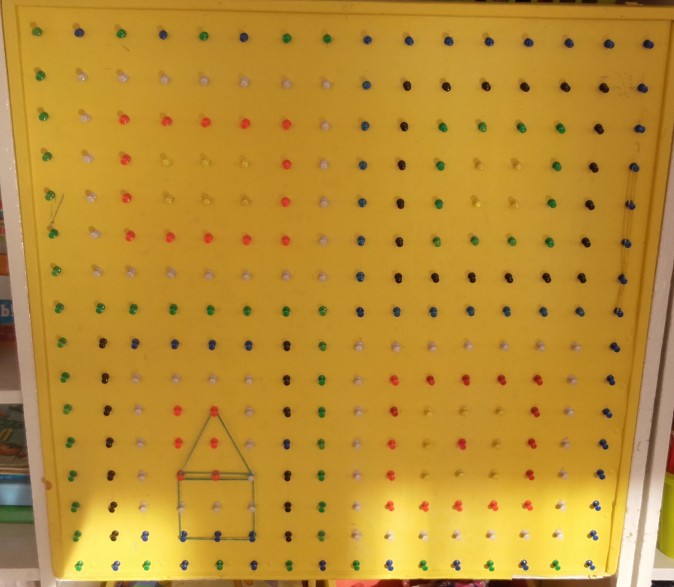 «Рисунки» на геометрике1. Цифры. 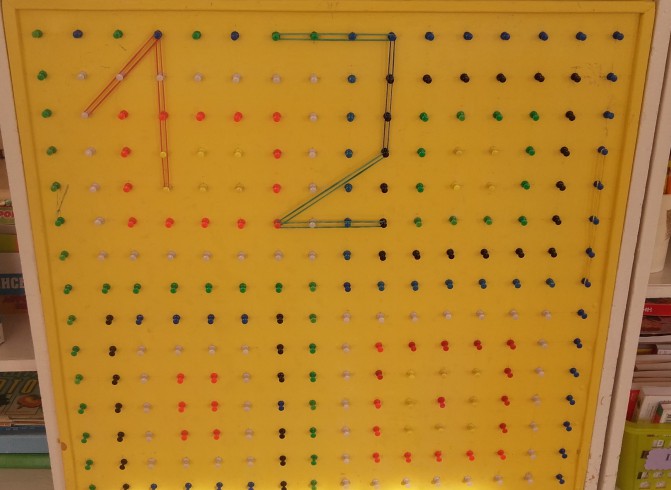 2. Буквы 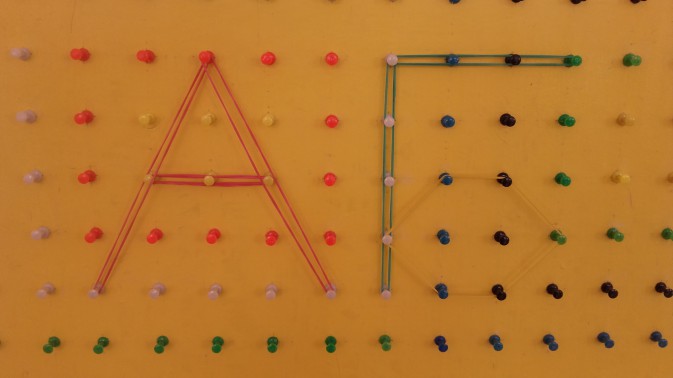 3. Геометрические фигуры. 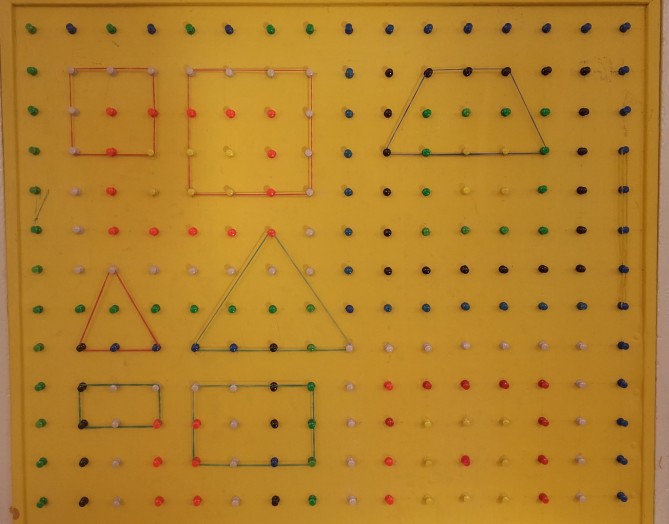 4. Учить цвета. 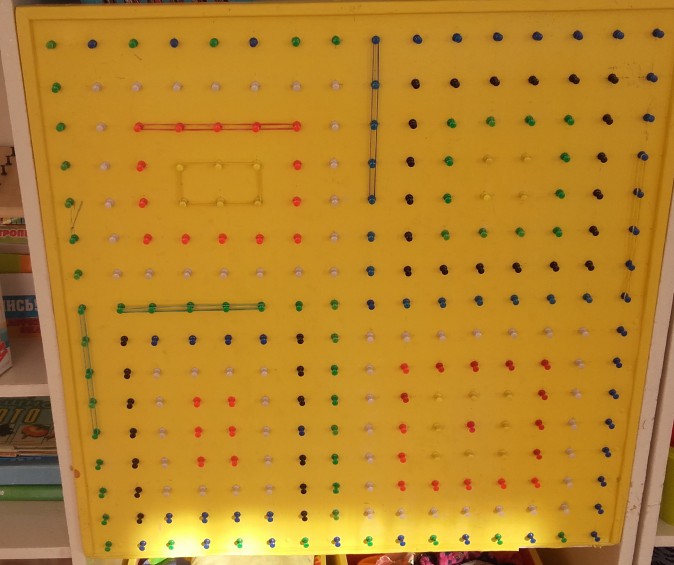 5. «Рисовать» различные предметы, узоры произвольно. 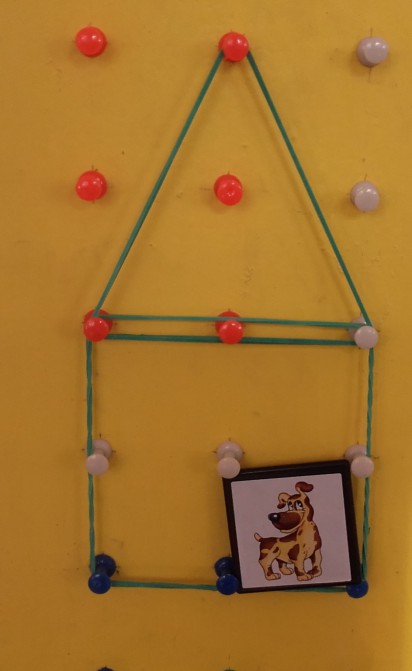 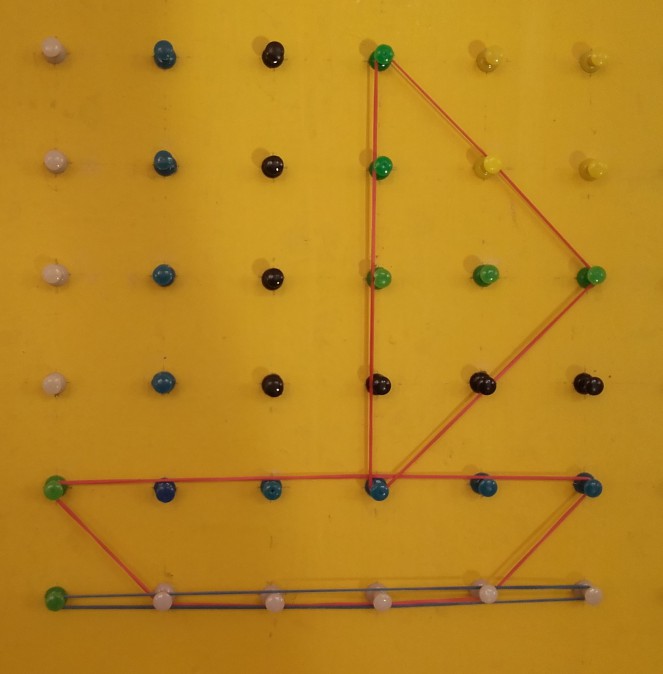 6. Стоить лабиринты и катать по ним машинки, шарики и т. п. 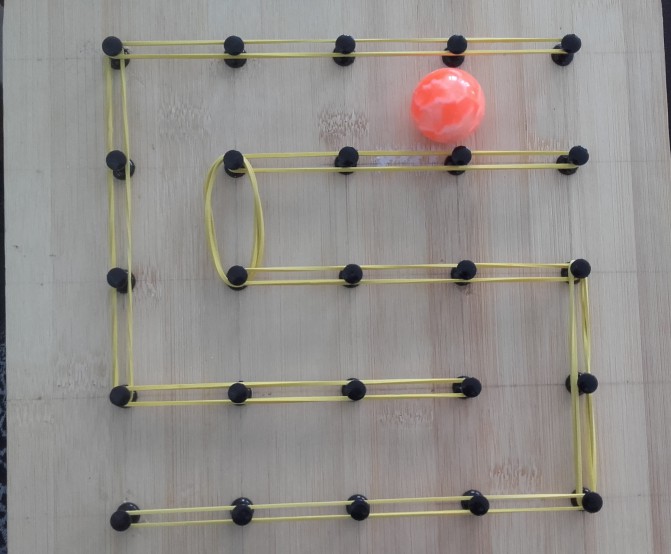 7. «Большой-маленький»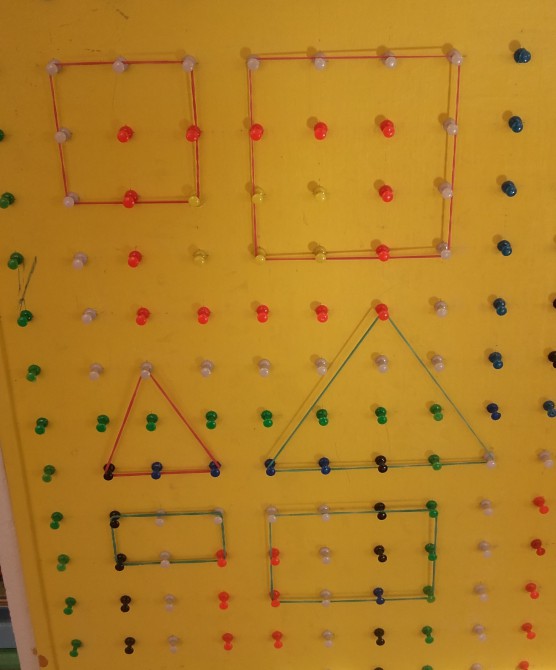 8. «Угадай, что это? »«Рисуйте» на планшете схематичные изображения разных предметов, а ребенку предлагайте угадывать, что вы изобразили. Со временем вы сможете «загадывать» изображения по очереди. Планшет очень увлекает детей, им интересно играть, придумывать и рисовать.